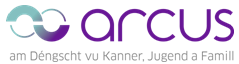 Crèche TandelJours de fermeture 2023Chers parents,En 2023 la Crèche de Tandel restera fermée les jours suivants :Lundi, le 13 février 2023 (Journée pédagogique)Lundi, le 10 avril 2023 (Lundi de Pâques)Lundi, le 1 mai 2023 (Fête du Travail)Mardi, le 9 mai 2023 (Fête européenne)  Jeudi, le 18 mai 2023 (Ascension)Lundi, le 29 mai 2023 (Lundi de Pentecôte)Vendredi, le 23 juin 2023 (Fête nationale)Mardi, le 15 août 2023 (Assomption)Mercredi, le 1 novembre 2023 (Touissant)Lundi, le 13 novembre 2023 (Journée pédagogique)Lundi et mardi, le 25 et 26 décembre 2023 (Noël)Du mercredi, le 27 décembre 2023 au vendredi, le 5 janvier 2024 inclus (Congé collectif)La Crèche rouvrira lundi, le 8 janvier 2024.Merci pour votre compréhension,Lisa Enders